Mikulášská výprava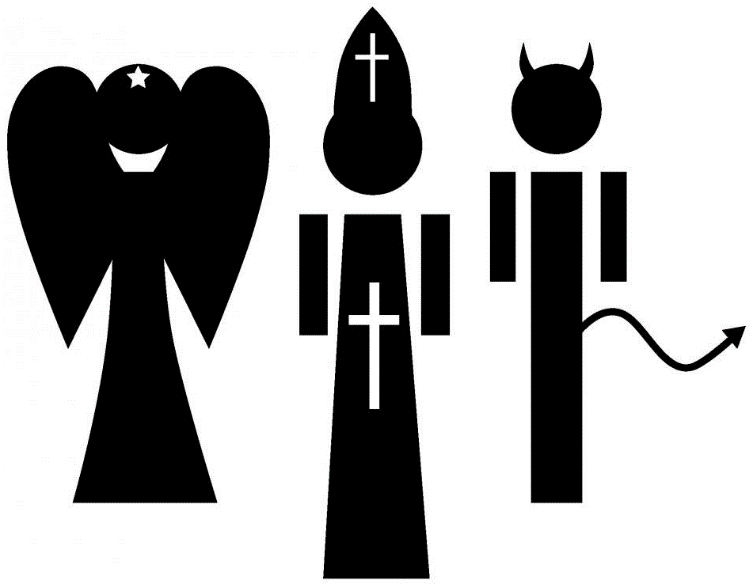 Adamov8. – 10. 12. 2017SRAZ:		pátek 8. 12. 2017 v 17:00 na Hlavním nádraží ve vstupní hale(!!vlak 17:30!!)NÁVRAT:	neděle 10. 12. 2017 v 14:59 na Hlavním nádraží ve vstupní haleNA SEBE:	pevnou obuv a oblečení dle počasíDO BATOHU:	Karimatka, spacák, malý batůžek, pláštěnka, láhev (min. 1l), hrnek na pití, oblečení na spaní, na ven a na převlečení do místnosti, náhradní ponožky a spodní prádlo, tenisky nebo jiné přezůvky do místnosti, hygienické potřeby, ručník, šátek, KPZ, deňoch/blok, tužka, baterka, kus toal. papíruVše prosím zabalte do JEDNOHO batohu, který si dítě samo ponese!!JÍDLO:		jídlo na páteční večeři, pití, buchta či jiné jídlo na sobotní snídani, jablko, tatranka, plátkový sýr nebo salám, 1/2 chlebaNA SRAZU:	Kartička zdravotní pojišťovny!!!!!! DŮLEŽITÉ !!!!!!Kvůli včasné koupi hromadné jízdenky na vlak potvrďte prosím účast nejlépe do  4. 12. 2017na mail rozraziltk@gmail.com nebo na telefon 737 035 192.(kontaktní osoba: Marek „Skunk“ Plicka)www.tkrozrazil.czZávazná přihláškaPřihlašuji své dítě …………………………………………………………….na výpravu do Adamova ve dnech 8. – 10. 12. 2017 a zasílám účastnický poplatek 350,- Kč!! v případě přihlášení při odjezdu činí poplatek 400,- Kč !!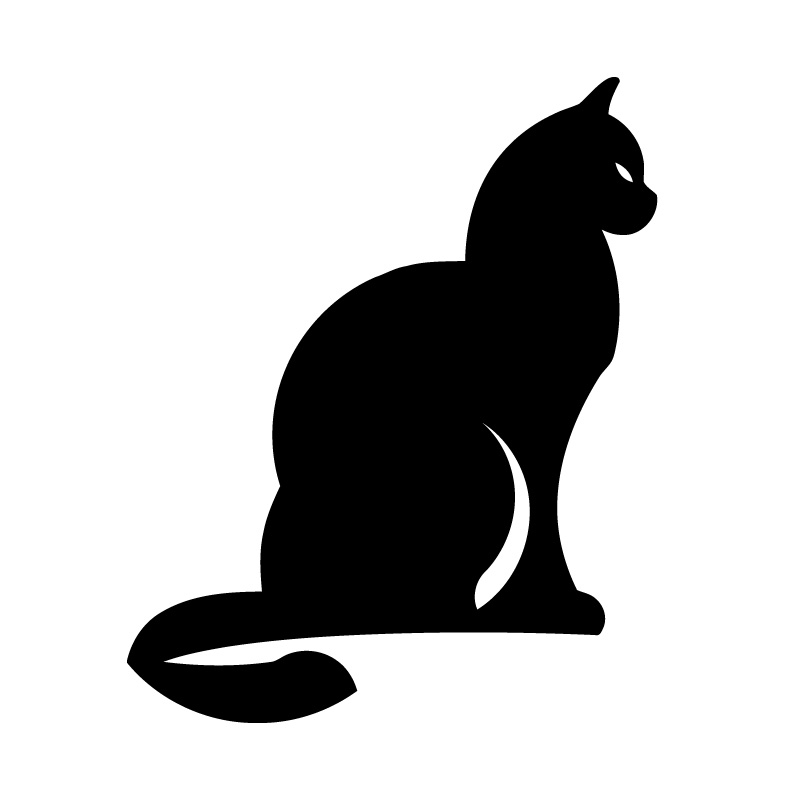 Dítě může – nemůže jít samo domů. (Nehodící se škrtněte)Datum: …………………………           Podpis rodiče: ………………………………….Telefon na rodiče: ………………………………………………